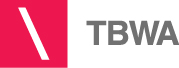 Headline Publishing & SITA nominés au Grand Prix Content MarketingLes PME qui font appel au gestionnaire des déchets SITA reçoivent depuis peu un selfmailer et une e-letter compacte contenant de l’information forte et pratique à propos des déchets. Headline Publishing a été nominé au Grand Prix Content Marketing dans la catégorie ‘Meilleure application/Effect Mail’.Le défi n’était pas mince : créer un moment de communication à valeur significative pour un groupe cible « low-involvement ». Headline Publishing a réalisé pour les clients PME un selfmailer et une e-letter pratiques et brefs traitant la gestion des déchets. La communication met l’accent sur l’information directement applicable, souligne l’innovation en terme de recyclage et invite le public cible à faire la différence grâce à des conseils concrets et durables.Aussi bien le taux d’ouverture que le taux de clic de la e-newsletter semblent se situer bien au-dessus de la moyenne dans le secteur (DDMA et Mailchimp), ce qui a donc valu une nomination bien méritée. 